Schweizer Schule in Beijing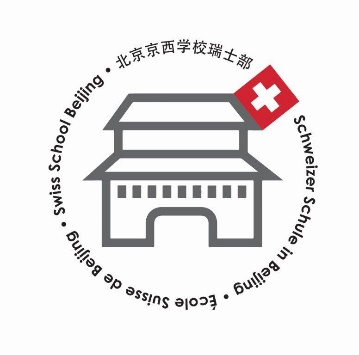 AnmeldeformularPersönliche Angaben :Bitte geben Sie die Informationen wie im Ausweisdokument ihres Kindes an:Familienname:Vorname:Rufname:Geschlecht: F/MGeburtsdatum: (DD/MM/YYYY)Nationalität:Passnummer:Gültig bis:Muttersprache:Antrag für:Klassenstufe bei Eintritt ihres Kindes:Schuljahr in welchem ihr Kind eintreten wird: 20__ / 20__Halbjahr in welchem ihr Kind eintreten wird*  Erstes Halbjahr (Start im August) Zweites Halbjahr (Start im Januar) Anderes. Bitte Datum angeben: _______________________ (DD/MM/YYYY)Wechsel von* einer internationalen Schule in Beijing einer internationalen Schule in China einer öffentlichen Schule in Beijing einer öffentlichen Schule ausserhalb Chinas einer Privatschule ausserhalb Chinas einer internationalen Schule ausserhalb Chinas keiner SchuleBesuchte Schulen:Informationen zur Schulbildung:Bitte listen Sie alle Sprachen auf, die ihr Kind spricht:Weitere Informationen:Bitte beantworten Sie folgende Fragen, damit wir die Bedürfnisse ihres Kindes besser einschätzen können.Bitte listen Sie alle Medikamente auf die ihr Kind regelmäßig einnimmt und deren Zweck:Erlaubnis, die derzeitig besuchte Schule zu kontaktieren:
Ich gebe der Schweizer Schule Beijing die Erlaubnis, die aktuelle Schule meines Kindes zu kontaktieren sollten weitere Informationen benötigt werden. Ich bin einverstandenInformationen zu Eltern und Familie:Bitte geben Sie die Informationen gemäβ dem jeweiligen Ausweisdokument an:Falls sie Vormund sind, bitte geben Sie das Verhältnis zum Antragsteller an: Bitte senden Sie alle Unterlagen an*: Beide Eltern Nur Vater Nur Mutter Anderes (bitte angeben)Haben Sie ein Kind, das derzeit an der WAB eingeschrieben ist?   Ja/NeinFalls ja, bitte ausfüllen:Wie lange werden SIe voraussichtlich in Beijing wohnen? Ehrenamtliches Engagement:Sind Sie an ehrenamtlichem Engagement in einem der folgenden Bereiche interessiert *: Als Klasseneltern Unterstützung bei Schulveranstaltungen Wohltätigkeitsarbeit Als Mitglied des Welcome TeamsBitte beachten Sie, dass das ankreuzen einer der oben genannten Optionen keine Verpflichtung ist, sich ehrenamtlich zu engagieren. Allerdings könnte die Schweizer Schule in Beijing mit Ihnen in Verbindung treten um zu fragen, ob Sie bereit sind, sich in dem von Ihnen angegebenen Bereich zu engagieren.Trägerverein Schweizer Schule in Beijing:Der Trägerverein Schweizer Schule in Beijing ist eine in der Schweiz regisitrierte  gemeinnützige Organisation mit dem Zweck, die Schweizer Schule in Beijing zu führen. Als Eltern eines Schülers an der Schweizer Schule in Beijing möchten wir Sie ermutigen, dem Verein beizutreten, ihrer Stimme Gehör zu verschaffen und die Zukunft der Schule mitzugestalten.Für weitere Informationen über den Trägerverein, besuchen Sie bitte http://ssbj.wab.edu/de/uber-uns.html und laden Sie sich die Statuten herunter. Der jährliche Mitgliedsbeitrag beträgt 25 SFr/Person Ja, ich möchte Mitglied des Trägervereins Schweizer Schule in Beijing werdenUnterschrift Mutter/Vormund: _________________________________  Ja, ich möchte Mitglied des Trägervereins Schweizer Schule Beijing werdenUnterschrift Vater/Vormund: _________________________________ Kommunikation:Wie haben Sie von der Schweizer Schule Beijing gehört?* Freunde und/oder Arbeitskollegen Personalabteilung Relocation Agentur Zeitungs- oder Zeitschriftenartikel Schweizer Botschaft SwissCham Beijing Educationsuisse Webseite WAB Webseite Google search Baidu search Andere (bitte angeben) _______________________________________Checkliste:Bitte senden Sie dieses Anmeldeformular und die folgenden Dokumente an admission@swiss-school-beijing.ch vorzugsweise vor dem  30 April: Passphoto des Antragstellers; Kopie der Fotoseite des Ausweisdokuments des Antragstellers; Kopie der Fotoseiten der Ausweisdokumente beider Eltern; Kopie der Aufenthaltsgenehmigung des Antragstellers (falls zutreffend); Kopie der Aufenthaltsgenehmigungen beider Eltern (falls zutreffend); Kopie der Zeugnisse der letzten drei Jahre (falls zutreffend); Bestätigung der Überweisung von 2,100 RMB oder 330 USDFür Informationen zum Überweisen der Antragsgebühr besuchen Sie bitte: http://ssbj.wab.edu/admissions.html#payment Unterschriften:Ich / Wir bestätigen hiermit, die Richtigkeit und Vollständigkeit meiner/unserer obigen Angaben.Unterschrift Mutter/Vormund: _________________________________ 	Datum:________________		        (DD/MM/YYYY)Unterschrift Vater/Vormund: _________________________________ 	Datum:________________		        (DD/MM/YYYY)Name der SchuleOrt(Stadt, Land)Besucht von-bis (MM/YY-MM/YY)Besuchte Klassenstufen(z.B. Klasse 1-3)SprachkenntnisseLehrplanSpracheWird diese Sprache zu Hause geprochen?(Ja/nein)Wird/wurde diese Sprache in der Schule gesprochen?(Ja/nein)Kann ihr Kind diese Sprache lesen?(Ja/nein)Kann ihr Kind diese Sprache schreiben?(Ja/nein)Ja/neinWenn ja, bitte erläutern SieHat ihr Kind besondere Unterrichtsanforderungen?Hat ihr Kind bereits Lernunterstützung erhalten?Hat Ihr Kind irgendwelche körperlichen Einschränkungen?Braucht Ihr Kind irgendwelche medizinische Unterstützung  oder Medikamente, um sein / ihr Potenzial in der Schule auszuschöpfen?Hat ihr Kind Nahrungsmittelallergien?Gibt es etwas  in Bezug auf die Gesundheit Ihres Kindes dessen wir uns bewusst sein sollten?Vater/VormundMutter / VormundFamiliennameVornameNationalitätPassnummerGültig bisMutter SpracheWeitere SprachenBerufTitel/PositionName der FirmaAdresse der FirmaPrivate AdresseMobilnummer(z.B. +86 138 1234 5678)Festnetznummer(z.B. +86 10 1234 5678)Telefonnummer bei der Arbeit(z.B. +86 10 1234 5678)EmailWeChat IDVornameFamiliennameKlasse